Газета «Официальное Усолье»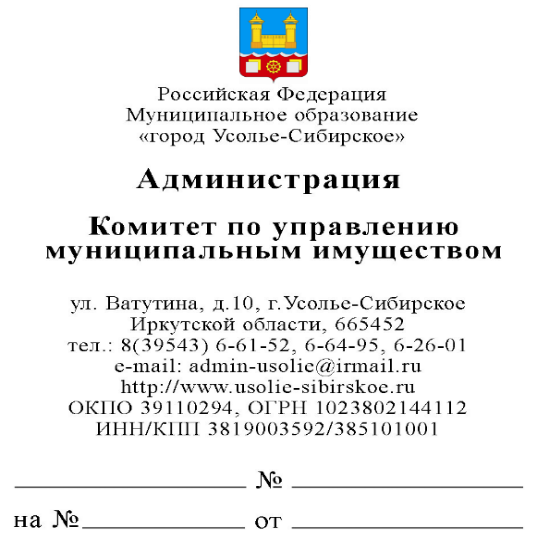 Комитет по управлению муниципальным имуществом администрации города Усолье – Сибирское просит опубликовать в ближайшем номере газеты объявление следующего содержания:ИНФОРМАЦИОННОЕ СООБЩЕНИЕо проведении электронного аукциона по продаже муниципального имущества   Комитет по управлению муниципальным имуществом администрации города Усолье-Сибирское в соответствии с решением Думы города Усолье-Сибирское от 29.09.2022 года № 14/8, «Об утверждении прогнозного плана (программы) приватизации муниципального имущества города Усолье-Сибирское на 2023 год и плановый период 2024-2025 годов, на основании протокола заседания комиссии по приватизации, проведению торгов на право заключения договоров, предусматривающих переход прав в отношении муниципального имущества города Усолье-Сибирское, от 03.05.2023 года № 13, распоряжения администрации города Усолье-Сибирское от 03.05.2023 года № 153-ра «Об утверждении условий приватизации муниципального имущества», 07.06.2023 в 14 час 00 мин. по местному времени проводит продажу муниципального имущества, собственником которого является  муниципальное образование «город Усолье-Сибирское», посредством открытого аукциона по продаже муниципального имущества в электронной форме:Комитет по управлению муниципальным имуществом администрации города Усолье-СибирскоеМесто нахождения: 665452, Иркутская область, г. Усолье-Сибирское, ул. Ватутина, 10;Почтовый адрес: 665452, Иркутская область, г. Усолье-Сибирское, ул. Ватутина, 10;Ответственное лицо Продавца по вопросам проведения аукциона:Горр Ирина Сергеевнател. + 7 (39543) 6-31-64, e-mail: kumi37@yandex.ruГрафик работы: ежедневно с 08.00 до 17.00 (кроме субботы, воскресенья), перерыв с 12.00 до 13.00.Предмет аукциона:Лот №1 – Лом черного металла, массой 6000 т. (с учетом засоренности лома не металлическими включениями 10%) временно расположен на земельном участке с кадастровым номером 38:31:000003:35, по адресу: Российская Федерация, Иркутская область, муниципальное образование "город Усолье-Сибирское", ул. Химическая, з/у 46 (территория промышленной производственной площадки Усольехимпром).Согласно обоснованию безопасности лома металлического, образовавшегося в результате демонтажа нежилых зданий, при выполнении работ по ликвидации накопленного вреда  окружающей среде в части комплекса подготовительных работ на территории городского округа г. Усолье-Сибирское Иркутской области (Участок № 2) от 13.02.2023 г., данный лом относится к 5 (пятому) классу опасности отходов (практически неопасные отходы). Собственник имущества – муниципальное образование «город Усолье-Сибирское».      Способ приватизации – электронный аукцион, торговая площадка РТС-Тендер;Начальная цена – 56 220 000,00 руб. (Пятьдесят шесть миллионов двести двадцать тысяч руб. 00 коп.) без учета НДС. Размер задатка – 5 622 000,00 руб. (Пять миллионов шестьсот двадцать две тысячи руб. 00 коп.)Шаг аукциона – 562 200,00 руб. (Пятьсот шестьдесят две тысячи двести руб. 00 коп.).Форма и срок платежа – единовременный платёж в течение трех рабочих дней со дня заключения договора купли-продажи.Ограничения на участие: В соответствии со статьей 5 Федерального закона от 21.12.2001г. №178-ФЗ «О приватизации государственного и муниципального имущества» участниками аукциона не могут быть государственные и муниципальные унитарные предприятия, государственные и муниципальные учреждения, а также юридические лица, в уставном капитале которых доля Российской Федерации, субъектов Российской Федерации и муниципальных образований превышает 25 процентов.  Наличие у претендента действующей лицензии на осуществление заготовки, хранению, переработки и реализации лома черных и цветных металлов, полученной в соответствии с Положением о лицензировании деятельности по заготовке, хранению, переработки и реализации лома черных и цветных металлов» и  Правилами обращения с ломом и отходами черных и цветных металлов и их отчуждения утвержденные постановлением Правительства Российской Федерации от 28.05.2022 года № 980 «О некоторых вопросах лицензирования деятельности по заготовке, хранению, переработке и реализации лома черных и цветных металлов, а также обращения с ломом и отходами черных и цветных металлов  и их отчуждения».Покупатель самостоятельно и за свой счет проводит проверку и оформление документов лома черного металла на взрывобезопасность, осуществляет разделку, сортировку, погрузку и вывоз лома черного металла, приобретенного на основании договора купли-продажи в порядке, установленном законодательством Российской Федерации, а также несет все остальные сопутствующие и непредвиденные расходы, связанные с его получением, вывозом и транспортировкой.  Для обеспечения доступа к участию в аукционе по продаже муниципального имущества в электронной форме (далее по тексту - аукцион) претендентам необходимо пройти регистрацию в соответствии с Регламентом электронной площадки Организатора торгов на сайте www.rts-tender.ru (далее - электронная площадка).Дата и время регистрации на электронной площадке претендентов на участие в аукционе осуществляется ежедневно, круглосуточно, но не позднее даты и времени окончания подачи (приема) заявок, указанных в извещении.Регистрация на электронной площадке осуществляется без взимания платы.            Регистрации на электронной площадке подлежат Претенденты, ранее не зарегистрированные на электронной площадке, или регистрация которых на электронной площадке, была ими прекращена.Порядок работы Претендента на электронной площадке, системные требования и требования к программному обеспечению устанавливаются Организатором и размещены на сайте Организатора http://help.rts-tender.ru/.          Место и срок приема заявок: Подача заявок осуществляется через электронную площадку в форме электронных документов либо электронных образов документов (документов на бумажном носителе, преобразованных в электронно-цифровую форму путем сканирования с сохранением их реквизитов), заверенных усиленной квалифицированной электронной подписью претендента или участника либо лица, имеющего право действовать от имени соответственно претендента или участника. Наличие электронной подписи означает, что документы и сведения, поданные в форме электронных документов, направлены от имени соответственно претендента, участника и отправитель несет ответственность за подлинность и достоверность таких документов и сведений.          Заявка подается путем заполнения ее электронной формы, размещенной в открытой для доступа неограниченного круга лиц части электронной площадки на сайте https://www.rts-tender.ru/, по форме приложения 1 к информационному сообщению, с приложением электронных образов следующих документовЮридические лица предоставляют:- Заверенные копии учредительных документов (свидетельство о государственной регистрации, устав, свидетельство о постановке на учет в налоговом органе, выписка из Единого государственного реестра юридических лиц, полученная не ранее чем за шесть месяцев до дня проведения аукциона);-Документ, содержащий сведения о доле Российской Федерации, субъекта Российской Федерации или муниципального образования в уставном капитале юридического лица (реестр владельцев акций либо выписка из него или заверенное печатью юридического лица (при наличии печати) и подписанное его руководителем письмо);- Документ, который подтверждает полномочия руководителя юридического лица на осуществление действий от имени юридического лица (копия решения о назначении этого лица или о его избрании) и в соответствии с которым руководитель юридического лица обладает правом действовать от имени юридического лица без доверенности.-  Копия действующей лицензии на осуществление заготовки, хранение, переработки и реализации лома черных и цветных металлов, полученной в соответствии с постановлением Положением о лицензировании деятельности по заготовке, хранению, переработки и реализации лома черных и цветных металлов» и  Правилами обращения с ломом и отходами черных и цветных металлов и их отчуждения утвержденные постановлением Правительства Российской Федерации от 28.05.2022 года № 980 «О некоторых вопросах лицензирования деятельности по заготовке, хранению, переработке и реализации лома черных и цветных металлов, а также обращения с ломом и отходами черных и цветных металлов  и их отчуждения».Физические лица, в том числе индивидуальные предприниматели:-  предъявляют документ, удостоверяющий личность( копии всех листов документа).- свидетельство о постановке на учет в налоговых органах-  Копия действующей лицензии на осуществление заготовки, хранение, переработки и реализации лома черных и цветных металлов, полученной в соответствии с постановлением Положением о лицензировании деятельности по заготовке, хранению, переработки и реализации лома черных и цветных металлов» и  Правилами обращения с ломом и отходами черных и цветных металлов и их отчуждения утвержденные постановлением Правительства Российской Федерации от 28.05.2022 года № 980 «О некоторых вопросах лицензирования деятельности по заготовке, хранению, переработке и реализации лома черных и цветных металлов, а также обращения с ломом и отходами черных и цветных металлов  и их отчуждения».В случае, если от имени претендента действует его представитель по доверенности, к заявке должна быть приложена доверенность на осуществление действий от имени претендента, оформленная в установленном порядке, или нотариально заверенная копия такой доверенности. В случае, если доверенность на осуществление действий от имени претендента подписана лицом, уполномоченным руководителем юридического лица, заявка должна содержать также документ, подтверждающий полномочия этого лица.Одно лицо имеет право подать только одну заявку.В течение одного часа со времени поступления заявки организатор сообщает претенденту о ее поступлении путем направления уведомления с приложением электронных копий зарегистрированной заявки и прилагаемых к ней документов.Дата и время начала подачи заявок: 05.05.2023 с 08 час 00 мин. по местному времени.Дата и время окончания подачи заявок: 01.06.2023 в 17 час 00 мин. по местному времени.Заявки с прилагаемыми к ним документами, а также предложения о цене имущества, поданные с нарушением установленного срока, на электронной площадке не регистрируются.Претендент вправе не позднее дня окончания приема заявок отозвать заявку путем направления уведомления об отзыве заявки на электронную площадку.Дата определения участков аукциона: 05.06.2023 11 час 00 мин. по местному времени.Дата и время проведения аукциона – 07.06.2023 в 14 час 00 мин. по местному времени.Дата, время, график проведения осмотра имущества, права на которое передаются по договору:В связи с нахождением имущества на закрытой территории промышленной производственной площадки «Усольехимпром» проведение осмотра возможно на основании запроса заявителя по предварительной договоренности за три рабочих дня, либо на основании запроса заявителя направляются фотоматериалы на электронную почту. Осмотр осуществляется по пятницам с 09-00 часов до 11-00 часов начиная с даты приема заявок.Порядок внесения и возврата задатка:  Порядок внесения задатка определяется регламентом работы электронной площадки Организатора www.rts-tender.ru Данное сообщение является публичной офертой для заключения договора о задатке в соответствии со статьей 437 Гражданского кодекса Российской Федерации, а подача претендентом заявки и перечисление задатка являются акцептом такой оферты.Задаток, прописанный в извещении, в размере десяти процентов от начальной стоимости имущества, необходимо перечислить на расчетный счет организатора торгов, указанный на официальном сайте https://www.rts-tender.ru/:         Получатель: ООО «РТС-тендер»;      Наименование банка: Получатель: ООО «РТС-тендер»; Наименование банка: Филиал "Корпоративный" ПАО "Совкомбанк" Расчетный счёт: 40702810512030016362 Корр. счёт: 30101810445250000360 БИК: 044525360 ИНН: 7710357167 КПП: 773001001.Поступление задатка на расчетный счет организатора торгов по 01.06.2023 до 17 час. 00 мин. по местному времени.С момента перечисления претендентом задатка, договор о задатке считается заключенным в установленном порядке. Плательщиком задатка может быть только претендент. Не допускается перечисление задатка иными лицами. Перечисленные денежные средства иными лицами, кроме претендента, будут считаться ошибочно перечисленными денежными средствами и возвращены на счет плательщика.В случаях отзыва претендентом заявки:– в установленном порядке до даты и времени окончания подачи (приема) заявок, поступивший от Претендента задаток подлежит возврату в срок, не позднее, чем 5 (пять) дней со дня поступления уведомления об отзыве заявки;– позднее даты и времени окончания подачи (приема) заявок задаток возвращается в течение 5 (пяти) календарных дней с даты подведения итогов аукциона.Участникам, за исключением победителя аукциона, внесенный задаток возвращается в течение 5 (пяти) дней с даты подведения итогов аукциона. Претендентам, не допущенным к участию в аукционе, внесенный задаток возвращается в течение 5 (пяти) дней со дня подписания протокола о признании претендентов участниками.Задаток, внесенный лицом, впоследствии признанным победителем аукциона, засчитывается в счет оплаты приобретаемого Объекта после его полной оплаты. При этом заключение договора купли-продажи для победителя аукциона является обязательным. При уклонении или отказе победителя аукциона от заключения в установленный срок договора купли-продажи Объекта, он утрачивает право на заключение указанного договора и задаток ему не возвращается. Результаты аукциона аннулируются.В случае отказа Продавца от проведения аукциона, поступившие задатки возвращаются претендентам/участникам в течение 5 (пяти) рабочих дней с даты принятия решения об отказе в проведении аукциона.Не позднее следующего рабочего дня после дня подписания протокола о признании претендентов участниками всем претендентам, подавшим заявки, будет направлено уведомление о признании их участниками аукциона или об отказе в признании участниками аукциона с указанием оснований отказа.Проведение продажи имущества на аукционе в электронной форме, включающее в себя: подачу заявки, перечисление задатка, порядок признания претендентов участниками, ход проведения аукциона, определены Постановлением Правительства РФ от 27.08.2012 № 860 «Об организации и проведении продажи государственного или муниципального имущества в электронной форме».Победителем аукциона признается участник, предложивший наиболее высокую цену за объект недвижимости.В течение 5 рабочих дней со дня подведения итогов аукциона с победителем или лицом, признанным единственным участником аукциона, заключается договор купли - продажи имущества (приложение 2 к информационному сообщению) в соответствии с законодательством Российской Федерации.Счет для перечисления денежных средств по договору купли-продажи будет указан в договоре купли-продажи.Об итогах аукционов будет сообщено на официальном сайте официальном сайте Российской Федерации для размещения информации о проведении торгов www.torgi.gov.ru, на сайте продавца – официальный сайт администрации города Усолье-Сибирское – www.usolie-sibirskoe.ru, в газете «Официальное Усолье».Участниками аукциона не могут быть государственные и муниципальные унитарные предприятия, государственные и муниципальные учреждения, а также юридические лица, в уставном капитале которых доля Российской Федерации, субъектов Российской Федерации и муниципальных образований превышает 25 процентов.  В случае если впоследствии будет установлено, что претендент, победивший на аукционе и приобретший приватизируемое имущество, не имел законного права на его приобретение, сделка признается ничтожной.С иными сведениями об объекте, правилами проведения торгов, можно ознакомиться по адресу: Иркутская обл., г. Усолье-Сибирское, ул. Ватутина, дом 10, кабинет № 39а Комитета по управлению муниципальным имуществом администрации города Усолье-Сибирское.  Телефон для справок: 8 (39543) 6-31-64, главный специалист Горр Ирина Сергеевна.Срок и порядок оплаты: в течение 3 (трех) рабочих дней с момента подписания договора купли-продажи. Оплата за приватизированное имущество производится в рублях путем перечисления денежных средств на расчетный счет продавца. НДС исчисляется и уплачивается покупателем согласно с п. 8 ст. 161 Налогового кодекса Российской Федерации.Приложение 1 к информационному сообщениюЗ А Я В К А  на участие в аукционе в электронной форме                                                                                                                                                          «_____  » __________ 202_гПретендент     _________________________________________________________________________________________           (Ф.И.О. физического лица, индивидуального предпринимателя,
наименование юридического лица с указанием организационно-правовой формы)в лице              _________________________________________________________________________________________(Ф.И.О. руководителя юридического лица или уполномоченного лица)действующего на основании   __________________________________________________________________________(Устав, Положение, Соглашение и т.д.)принял решение об участии в аукционе в электронной форме по продаже имущества и обязуется обеспечить поступление задатка в размере_________________________________________________________________________  (сумма прописью), в сроки и в порядке, установленные в Информационном сообщении на указанное имущество и в соответствии с Регламентом Оператора электронной площадки.____________________________________________________________________________________________________________________________________________________________________________________ОБЯЗУЮСЬ:Соблюдать условия аукциона и порядок проведения аукциона, объявленного на «___» __________20__ г., содержащиеся в Информационном сообщении о проведении аукциона, опубликованном на официальном сайте Российской Федерации в информационно-телекоммуникационной сети «Интернет» для размещения информации о проведении торгов www.torgi.gov.ru, на сайте продавца – официальный сайт администрации города Усолье-Сибирское – www.usolie-sibirskoe.ru, в газете «Официальное Усолье». и Регламенте Оператора электронной площадки.   2) В случае признания победителем аукциона заключить договор купли-продажи в течение 5 рабочих дней с даты подведения итогов аукциона и уплатить Продавцу стоимость имущества, установленную по результатам аукциона, в течение 1 (одного) дня с момента подписания договора купли-продажи.3) Задаток Победителя аукциона засчитывается в счет оплаты приобретаемого имущества.4) Претендент согласен и принимает все условия, требования, положения Информационного сообщения, проекта договора купли-продажи и Регламента Оператора электронной площадки, и они ему понятны. Претенденту известно фактическое состояние и технические характеристики имущества (п.1.) и он не имеет претензий к ним.5) Претендент извещен о том, что он вправе отозвать Заявку в любое время до установленных даты и времени окончания приема/подачи заявок на участие в аукционе в электронной форме, в порядке, установленном в Информационном сообщении. 6) Ответственность за достоверность представленных документов и информации несет Претендент. 7) Претендент подтверждает, что на дату подписания настоящей Заявки ознакомлен с порядком проведения аукциона в электронной форме, порядком внесения, блокирования и прекращения блокирования денежных средств в качестве задатка, Информационным сообщением и проектом договора купли-продажи, и они ему понятны. Претендент подтверждает, что надлежащим образом идентифицировал и ознакомлен с реальным состоянием выставляемого на аукцион имущества в результате осмотра, который осуществляется по адресу местонахождения имущества.8) Претендент осведомлен и согласен с тем, что Уполномоченный орган, Оператор электронной площадки и Продавец не несут ответственности за ущерб, который может быть причинен Претенденту отменой аукциона в электронной форме, внесением изменений в Информационное сообщение, 
а также приостановлением процедуры проведения аукциона в электронной форме. При этом Претендент считается уведомленным об отмене аукциона в электронной форме, внесении изменений в Информационное сообщение с даты публикации информации об отмене аукциона в электронной форме, внесении изменений в Информационное сообщение на официальном сайте торгов Российской Федерации в информационно-телекоммуникационной сети «Интернет» для размещения информации о проведении торгов www.torgi.gov.ru и сайте Оператора электронной площадки.9) Условия аукциона в электронной форме по данному имуществу с Участником аукциона являются условиями публичной оферты, а подача Заявки на участие в аукционе в электронной форме в установленные в Информационном сообщении сроки и порядке являются акцептом оферты в соответствии со статьей 438 Гражданского кодекса Российской Федерации.В соответствии с Федеральным законом от 27.07.2006 № 152-ФЗ «О персональных данных», подавая Заявку, Претендент дает согласие на обработку персональных данных, указанных выше и содержащихся в представленных документах, в целях участия в аукционе в электронной форме. (Под обработкой персональных данных понимается совершение, в том числе, следующих действий: сбор, систематизация, накопление, хранение, уточнение (обновление, изменение), использование, обезличивание, блокирование, уничтожение персональных данных). При этом общее описание вышеуказанных способов обработки данных приведено в Федеральном законе от 27.07.2006 № 152-ФЗ, а также на передачу такой информации третьим лицам, в случаях, установленных нормативными документами вышестоящих органов и законодательством. Настоящее согласие действует бессрочно и, может быть, отозвано в любой момент по соглашению сторон.  Претендент подтверждает, что ознакомлен с положениями Федерального закона от 27.07.2006 № 152-ФЗ «О персональных данных», права и обязанности в области защиты персональных данных ему известны.Банковские реквизиты для возврата задатка: Получатель _______________________________________________________________________________________                                               (наименование, ИНН, КПП)Р/счет получателя _______________________________________________________________________________________                                                                           (20 знаков)Банк___________________________________________________________________________________                                        (наименование)БИК___________________ Кор. счет_________________________________________________________Подпись Заявителя (его полномочного представителя): М.П.       ___________________________/_____________________/                    «_____» ______________ 202__ г.Проект договора Лот №1ДОГОВОР № 
купли-продажи лома черного металла г. Усолье-Сибирское                                                                                «___»__________2023 года          	Комитет по управлению муниципальным имуществом администрации города Усолье-Сибирское в лице Сухановой Мариеты Шуровны, действующей на основании положения о комитете по управлению муниципальным имуществом администрации города Усолье-Сибирское, именуемый в дальнейшем «Продавец», с одной стороны, и __________________________ (__________ года рождения, место рождения: _________________, паспорт ________________ выдан ___________ года ___________________________, код подразделения _________), зарегистрирован (-___) по адресу: ______________________________, именуем (-___) в дальнейшем «Покупатель», с другой стороны, а вместе именуемые «Стороны», заключили настоящий Договор о нижеследующем:1. ПРЕДМЕТ ДОГОВОРА1.1. Продавец обязуется передать в собственность Покупателю следующее муниципальное движимое имущество (далее именуемое «Имущество»): лом черного металла массой 6000 т. (с учетом засоренности лома не металлическими включениями 10%), а Покупатель обязуется принять Имущество и оплатить определенную настоящим Договором цену.1.2. Основанием для заключения данного Договора являются распоряжение администрации города Усолье-Сибирское от ___________2023 года № ______ «Об утверждении условий приватизации муниципального имущества» и протокол __________ от «____» ___________2023года № ___.1.3. Продавец гарантирует, что он является единственным собственником отчуждаемого движимого Имущества. Передаваемое по настоящему Договору Имущество никому другому не продано, не заложено, не является предметом спора, под арестом или запретом не состоит и свободно от любых прав третьих лиц. 1.4. Покупатель ознакомлен с физическим состоянием передаваемого имущества и не имеет связанных с ними претензий.1.5. Прием лома черных металлов производится в соответствии с Правилами обращения с ломом и отходами черных и цветных металлов и их отчуждения (утв. Постановлением Правительства РФ от 28.05.2022 г. №980 с последующими изменениями и дополнениями).2. ЦЕНА ДОГОВОРА2.1. Цена указанного в п. 1.1 настоящего Договора Имущества составляет ______________ руб. (________________________ руб. _____ коп.) без учёта/с НДС.Указанная цена определена в соответствии с протоколом об итогах аукциона от          ____________ года № _____, является окончательной и изменению не подлежит. 2.2. Сумма задатка в размере _______________ руб. (_______________ руб. _____ коп.), перечисленная Покупателем на счёт Продавца в соответствии с условиями участия в аукционе, засчитывается в оплату приобретаемого Имущества.2.3. Оставшаяся часть цены Имущества, подлежащая уплате Покупателем, составляет ______________________ руб. (__________________ руб. ______ коп.), уплачивается Покупателем путем перечисления денежных средств на следующие банковские реквизиты Продавца: Комитет по управлению муниципальным имуществом администрации города Усолье–Сибирское, 665452, Иркутская обл., г. Усолье-Сибирское, ул. Ватутина, д. 10. Банк получателя: УФК по Иркутской области (КУМИ администрации г. Усолье-Сибирское), ОТДЕЛЕНИЕ ИРКУТСК БАНКА РОССИИ// УФК ПО ИРКУТСКОЙ ОБЛАСТИ г. Иркутск, р/с 03100643000000013400, корр. счет 40102810145370000026, БИК 012520101, ИНН 3819003592, КПП 385101001, ОКТМО 25736000, КБК 90311402043040000410. Назначение платежа – оплата за _________________ по договору купли-продажи от __________ №___.     	2.4. Покупатель обязуется самостоятельно исчислять, удерживать и уплачивать в бюджет соответствующую сумму налога на добавленную стоимость в соответствии с пунктом 8 статьи 161 Налогового кодекса Российской Федерации, за исключением Покупателей -физических лиц, не являющихся индивидуальными предпринимателями.3. ПОРЯДОК РАСЧЕТОВ3.1. Покупатель обязуется оплатить стоимость Имущества, указанную в п. 2.1 настоящего Договора, с учётом суммы задатка, определенной п. 2.2. настоящего Договора, в течение одного дня с момента подписания Сторонами настоящего Договора. 3.2. Все расчёты по настоящему договору производятся в безналичном порядке путём перечисления денежных средств на расчётный счёт Продавца. 3.3. Обязательства Покупателя по оплате стоимости Имущества считаются выполненными с момента поступления денежных средств на счёт Продавца. 3.4. В соответствии с п. 3 ст. 168 НК РФ Продавец в течении 5 (пяти) календарных дней со дня получения аванса должен составить счет-фактуру на полученные денежные средства с пометкой «НДС исчисляется налоговым агентом».4. ОБЯЗАННОСТИ СТОРОН          4.1. Покупатель самостоятельно и за свой счет осуществляет разделку, сортировку, погрузку и вывоз лома черного металла, а также несет все остальные сопутствующие и непредвиденные расходы, связанные с его получением, вывозом, взвешиванием на поверенном весовом оборудовании, расположенного в границах территории промышленной площадки Усольехимпром и транспортировкой в полном объеме в течение 60 (шестьдесят) календарных дней с момента поступления денежных средств за Имущество.  4.3. По результату приемки Имущества Сторонами составляется и подписывается Акт приема-передачи Имущества (Приложение №2). 4.4. Риск случайной гибели или случайной порчи, утраты, повреждения или естественной убыли, а также бремя содержания Имущества переходит к Покупателю со дня подписания акта приема-передачи.4.5. Покупатель не вправе предъявлять претензии Продавцу по качественному состоянию Имущества.4.6. Покупатель должен иметь действующую лицензию на заготовку, хранение, переработку и реализацию лома цветных металлов, а также предоставить Продавцу при заключении настоящего договора заверенную копию лицензии.4.7. Покупатель самостоятельно проводит проверку и оформляет документы лома черного металла на взрывобезопасность.4.8. Покупатель самостоятельно осуществляет вывоз отходов, возникших на территории Продавца в результате деятельности Покупателя, в специализированные организации по приему, хранению и утилизации данного вида отходов. В случае загрязнения отходами объектов Продавца, Покупатель уплачивает Продавцу, по его требованию, штраф в размере 1000 (одна тысяча) рублей и восстанавливает загрязненную территорию за свой счет либо возмещает убытки, вызванные загрязнением. 	 5. ПЕРЕДАЧА ИМУЩЕСТВА И ПЕРЕХОД ПРАВА СОБСТВЕННОСТИ        5.1. Передача Имущества Продавцом и принятие его Покупателем осуществляются в течении 60 календарных дней после подписания Сторонами настоящего Договора. Факт подписания акта приёма-передачи означает отсутствие у Покупателя претензий к качеству и составу принятого Имущества.        5.2 Вывоз Имущества с территории промышленной площадки Усольехимпром осуществляется Покупателем самостоятельно в рабочие дни с 8.00 час. до 17.00 час. за собственный счет и своими силами производится взвешивание Имущества на весовой, расположенной в границах территории промышленной площадке путем погрузки Имущества в транспортные средства перевозимые на место взвешивания.        5.2.1. Взвешивание производится в присутствии представителя Продавца, оформляется актом взвешивания (Приложение №1) на каждую транспортную единицу. Акт взвешивания, составляется в двух экземплярах, подписывается обеими сторонами на месте взвешивания.Фактически принятый вес лома черных металлов (V) определяется по формуле: V=S-K, где S – вес брутто, K – вес транспортного средства.        5.2.2. Вывоз Имущества с территории промышленной площадки осуществляется после оформления надлежащим образом пропуска на вывоз Имущества в соответствии с Положением о пропускном и внутриобъектовом режиме на промплощадке ООО «Усольехимпром», утвержденное распоряжением администрации города Усолье-Сибирское от 23.09.2021 № 367-ра.        5.2. Продавец считается выполнившим свои обязательства по настоящему Договору с момента фактической передачи Имущества Покупателю, т.е подписания акта приема-передачи.        5.3. Покупатель считается выполнившим свои обязательства по настоящему Договору с момента зачисления на банковский счёт Продавца суммы, указанной в пункте 2.3. Договора и принятия Имущества от продавца по акту приёма-передачи.5.4. Со дня подписания акта приёма-передачи Сторонами ответственность за сохранность Имущества, равно как и риск его случайной порчи или гибели несёт Покупатель. 5.5. На основании Приемо-сдаточных актов Продавец в течении 5 (пяти) календарных дней со дня получения данных приемо-сдаточных актов оформляет Товарную накладную и (или) счет-фактуру/Универсальный передаточный документ (УПД), подписанные уполномоченным представителем, в двух экземплярах и направляет их в адрес Покупателя. Покупатель должен подписать Товарную накладную/УПД, заверить печатью и вернуть Продавцу в течении 3(трех) рабочих дней со дня получения Товарной накладной/УПД.Счет-фактура/УПД должна содержать информацию «НДС исчисляется налоговым агентом» в соответствии с п. 8 ст. 161 НК РФ.6. ГАРАНТИИ И ОТВЕТСВЕННОСТЬ6.1. Продавец гарантирует, что продаваемое Имущество не обременено правами третьих лиц, третьи лица не имеют преимущественного права его покупки, право собственности на Имущество не оспаривается, Имущество под арестом и другими запрещениями не находится. 6.2. Лица, подписавшие настоящий Договор, имеют необходимые полномочия на его подписание, и каждая из Сторон проверила эти полномочия.6.3. В случае просрочки уплаты суммы основного платежа по Договору Покупатель платит Продавцу по требованию пени в размере 0,1% от просроченной суммы за каждый день просрочки.6.4. Уплата неустойки не освобождает Покупателя от исполнения обязательств по настоящему Договору.6.5 В случае неисполнения обязательств по вывозу имущества в срок указанный в п.5.1. Продавец в праве потребовать от Покупателя уплату штрафа в размере 10 000,00 (Десять тысяч) рублей. 6.6. В случае неисполнения обязательств по вывозу имущества в срок указанный в п.5.1. Продавец не несет ответственность за сохранность передаваемого имущества.6.7. Сторона, не исполнившая или не надлежащим образом исполнившая свои обязательства по Договору при выполнении его условий, несет ответственность, если не докажет, что надлежащее исполнение обязательств оказалось невозможным вследствие обстоятельств непреодолимой силы (форс-мажор), то есть чрезвычайных и непредотвратимых обстоятельств, при конкретных условиях конкретного периода времени. К обстоятельствам непреодолимой силы Стороны настоящего Договора отнесли такие явления стихийного характера: землетрясение, наводнение, уровень осадков в месте исполнения обязательств по Договору, исключающие для человека нормальную жизнедеятельность; мораторий органов власти и управления; забастовки, организованные в установленном законом порядке; другие обстоятельства, которые могут быть определены Сторонами Договора как непреодолимая сила для надлежащего исполнения обязательств.6.8. Сторона, попавшая под влияние форс-мажорных обстоятельств, обязана незамедлительно уведомить об этом другую Сторону в письменном виде. Если эта Сторона не сообщает о наступлении обстоятельств непреодолимой силы, она лишается права ссылаться на него.6.9. Расторжение настоящего Договора не освобождает Покупателя от уплаты неустойки в случае, если расторжение произведено вследствие нарушения Покупателем своих обязанностей по настоящему Договору.6.10. Ответственность Сторон, не урегулированная настоящим Договором, устанавливается действующим законодательством.7. ПОРЯДОК РЕШЕНИЯ СПОРОВ7.1. Споры, возникающие между сторонами в связи с заключением, исполнением и/или прекращением данного договора, разрешаются путем переговоров между сторонами.7.2. При недостижении согласия между сторонами путем переговоров, спор передается на рассмотрение в Арбитражный суд в соответствии с действующим законодательством. До подачи иска обязателен досудебный (претензионный) порядок урегулирования споров. Срок ответа на претензию – 10 дней с момента получения претензии другой стороной.8. ИЗМЕНЕНИЕ, ДОПОЛНЕНИЕ И РАСТОРЖЕНИЕ ДОГОВОРА8.1. Настоящий Договор может быть изменён и/или дополнен Сторонами за период его действия по соглашению Сторон и наличия объективных причин, вызвавших такие действия Сторон.8.2. Если Стороны не достигли согласия о приведении Договора в соответствие с изменившимися обстоятельствами (изменения или дополнения условий договора), по требованию заинтересованной Стороны, Договор может быть изменён и/или дополнен по решению суда только при наличии условий, предусмотренных действующим законодательством.8.3. Последствия изменения и/или дополнения настоящего Договора определяются взаимным соглашением Сторон или судом по требованию любой из Сторон.8.4. Любые соглашения по изменению и/или дополнению условий настоящего Договора имеют силу в том случае, если они оформлены в письменном виде, подписаны Сторонами Договора и скреплены печатями.8.5. Договор может быть расторгнут судом по требованию одной из Сторон при нарушении условий Договора одной из Сторон, а также в иных случаях, предусмотренных настоящим Договором или действующим законодательством Российской Федерации.   9. ПРОЧИЕ УСЛОВИЯ9.1. Настоящий Договор содержит весь объём договорённостей, достигнутых Сторонами относительно предмета Договора, цены и прочих существенных его условий, отменяет или делает недействительными все иные договорённости относительно предмета Договора и его существенных условий.9.2. Во всем остальном, что не предусмотрено настоящим Договором, Стороны руководствуются действующим законодательством Российской Федерации.9.3. Настоящий Договор вступает в силу с момента его подписания Сторонами и действует до полного исполнения ими обязательств по настоящему Договору или до расторжения настоящего Договора в случаях, предусмотренных законодательством.9.4. Настоящий Договор составлен в двух экземплярах, имеющих одинаковую юридическую силу, по одному для каждой из Сторон.10. АДРЕСА И БАНКОВСКИЕ РЕКВИЗИТЫ СТОРОН10.1. Продавец: Комитет по управлению муниципальным имуществом администрации города Усолье-Сибирское (ИНН 3819003592, КПП 385101001), адрес: 665452, Иркутская область, г. Усолье-Сибирское, ул. Ватутина, д. 10.                                                                                            МП________________ М.Ш. Суханова                  10.2. Покупатель:_________________________________________________________________________________________________________________________________________________________________________________________________________________________________________________________                                                                                          _________________/__________________/Приложение к Договору:- Форма Акта взвешивания лома черного металла – 1 лист.- Форма Акта приёма-передачи муниципального имущества – 1 лист.                                                                                                              Приложение № 1 к договору                                                                                             	    купли-продажи имущества								               от «___»_____2023 года №____Форма Акта взвешивания лома черного металла«____»_______2023г.                                					г. Усолье-СибирскоеПрисутствуют:Представитель продавца:______________________________________________________________________________________________________________________________________Представитель покупателя:_________________________________________________________________________________________________________________________________________Транспортное средство__________________________________________________________Время________________________________________________________________________Вес __________________________________________________________________Передал:Представитель Продавца				____________________ /_____________/Принял:Представитель Покупателя                              ____________________ /______________/Водитель транспортного средства					                       ____________________ /______________/                                                                                                       Приложение № 2 к договору                                                                                             	         купли-продажи имущества								         от «___»_____2023 года №____Форма АКТаприёма-передачи муниципального имуществаг. Усолье-Сибирское                                                                               «___»__________2023 годаКомитет по управлению муниципальным имуществом администрации города Усолье-Сибирское в лице Сухановой Мариеты Шуровны, действующей на основании положения о комитете по управлению муниципальным имуществом администрации города Усолье-Сибирское, именуемый в дальнейшем «Продавец», с одной стороны, и __________________________ (__________ года рождения, место рождения: _________________, паспорт ________________ выдан ___________ года ___________________________, код подразделения _________), зарегистрирован (-___) по адресу: ______________________________, именуем (-___) в дальнейшем «Покупатель», с другой стороны, а вместе именуемые «Стороны», составили настоящий акт о нижеследующем:Продавец передал, а Покупатель принял в собственность муниципальное движимое имущество: __________________________________________________________________________.Переданное Имущество на момент его приёма-передачи находится в состоянии, удовлетворяющем Покупателя. Стороны взаимных претензий не имеют.Настоящий акт приёма-передачи является неотъемлемой частью Договора купли-продажи муниципального имущества, составлен в двух подлинных экземплярах на русском языке по одному для каждой из Сторон.Передал:Продавец 						____________________ М.Ш. Суханова								МППринял:Покупатель					         ____________________ /______________/Председатель   Комитета                                                                                     М.Ш. Суханова(заполняется физическим лицом, индивидуальным предпринимателем)Паспортные данные: серия  ____________________ номер__________________________ когда выдан________________________кем выдан:  ____________________________________________________________________________________________________Адрес места жительства (по паспорту):  ____________________________________________________________________________Почтовый адрес (для корреспонденции):  __________________________________________________________________________Контактный телефон: ____________________________________________________________________________________________ОГРНИП (для индивидуального предпринимателя) № ________________________________________________________________(заполняется юридическим лицом)Адрес местонахождения: _________________________________________________________________________________________Почтовый адрес (для корреспонденции):____________________________________________________________________________Контактный телефон: ____________________________________________________________________________________________ИНН_______________        КПП  __________________       ОГРН   ______________________________________________________Представитель Заявителя _____________________________________________________________________________________(Ф.И.О.)Действует на основании доверенности от ___________________________________________________________________________Паспортные данные представителя: серия_________________________, дата выдачи ______________________________________кем выдан: _____________________________________________________________________________________________________Адрес места жительства (по паспорту): _____________________________________________________________________________Почтовый адрес (для корреспонденции): ___________________________________________________________________________Контактный телефон:         ________________________________________________________________________________________                                          (наименование имущества, его площадь и местонахождение)